EK-1SIFIR ATIK YÖNETİM SİSTEMİNİN OLUŞTURULMASINA YÖNELİK UYGULAMA TAKVİMİA) Mahalli İdareler İçin Uygulama TakvimiB) Bina ve Yerleşkeler İçin Uygulama Takvimi*Uygulama takviminde birden fazla tarih alanına giren kurum, kuruluş, işletme ve diğer noktalar, en erken takvime uygun olarak sıfır atık yönetim sistemine geçmek zorundadır.EK-2ATIK OLUŞUMUNUN ÖNLENMESİNE VE AZALTILMASINA İLİŞKİN ESASLAR(1) Atık oluşumunun önlenmesi ve azaltılması için asgari olarak;a) Kaynakların verimli kullanılması amacıyla sürdürülebilir üretim ve tüketim modelleri geliştirilerek dayanıklı, tamir edilebilir, yeniden kullanılabilir ve iyileştirilebilir ürünlerin tasarlanması, üretilmesi ve kullanılması esastır.b) Alternatifi olması halinde, tek kullanımlık/kullan at ürünler yerine yeniden kullanılabilir ürünlerin tercih edilmesi esastır.c) Tüketici ve ambalajlanan ürün için gerekli güvenlik ve sağlık düzeyini sağlamaya yeterli olandan fazla hacim ve ağırlıkta ambalaj kullanılmaması esastır.ç) Elektrikli ve elektronik eşyalar, tekstiller, mobilyalar, ambalajlar ile inşaat malzemeleri öncelikli olmak üzere, ürünlerin onarılması ve yeniden kullanımlarının sağlanması esastır.d) Gıda atıklarının oluşumunun önlenmesi için gıdaların üretimi, tedarik zinciri ve kullanımı boyunca ilgili taraflarca gerekli önlemlerin alınması ve gıda atığı önleme planlarının hazırlanması esastır.e) Gıda bağışı ve insani tüketim için gıdaların yeniden dağıtımlarını teşvik eden uygulamaların tercih edilmesi, gıdaların hayvan yeminde kullanılması veya işlenerek gıda dışı ürünlere dönüştürülmesi yerine öncelikli olarak insani tüketim amacıyla kullanımını sağlayacak tedbirlerin alınması esastır.f) Ürünlere ve malzemelere ilişkin mevzuata halel getirmeksizin, ürünlerde ve malzemelerde tehlikeli madde kullanımının azaltacak önlemlerin alınması esastır.g) Özellikle yeniden kullanıma veya geri dönüşüme uygun olmayan atıkların oluşumunun azaltılması esastır.EK-3SIFIR ATIK YÖNETİM SİSTEMİNİN KURULMASI İÇİN KRİTERLEREk-3/A Mahalli İdareler İçin Kriterler——————————————————(Ek dipnot:RG-9/10/2021-31623) *Bu hükmün yürürlüğe girmesinden önce temel seviye belge alan mahalli idareler ile belge başvurusunda bulunanlar, bu şartı 1/7/2022 tarihine kadar sağlarlar.Ek-3/B Bina ve Yerleşkeler İçin KriterlerEK-4SIFIR ATIK BELGESİ PUANLAMA KRİTERLERİSıfır atık belgelerinin seviyelerine göre puanlama kriterleri Bakanlıkça çıkarılacak usul ve esaslar ile belirlenir. Bakanlıkça gerekli görülmesi halinde ek kriterler ilave edilebilir.(A) Mahalli İdareler İçin Puanlama KriterleriSıfır atık belgesi puanlama kriterlerinde bertarafa giden atık miktarındaki azalma oranı dikkate alınır. Azalma oranına göre belge seviyeleri Bakanlıkça belirlenir. Nitelikli belge alınabilmesi için bu oran %15’den az olamaz. (B) Bina ve Yerleşkeler İçin Puanlama KriterleriZorunlu Kriter:Sıfır atık belgesi puanlama kriterlerinde bertarafa giden atık miktarındaki azalma oranı dikkate alınır. Azalma oranına göre belge seviyeleri Bakanlıkça belirlenir. Nitelikli belge alınabilmesi için bu oran %15’den az olamaz.Diğer Kriterler:Zorunlu kriter sağlanmadan bu bölümdeki kriterlerden puan alınamaz.Atık Azaltımı ve Önlemeye Yönelik FaaliyetlerYeniden Kullanıma Yönelik Faaliyetlerİsrafının Azaltılmasına Yönelik FaaliyetlerTedarik ve Lojistik FaaliyetleriBilinçlendirme ve Farkındalığın Arttırılmasına Yönelik FaaliyetlerSıfır Atık Yönetim Sistemine Geçmesi GerekenlerSisteme Geçişlerin Tamamlanması için Son Tarih1.GRUPBüyükşehir İlçe Belediyeleri 250.000 Nüfus ve üzeri31 Aralık 20202.GRUPBüyükşehir İlçe Belediyeleri 250.000 Nüfus altıBüyükşehir Dışındaki İl, İlçe, Belde Belediyeleriİl Merkez İlçe BelediyeleriBelediye Birlikleri31 Aralık 20213.GRUPBüyükşehir Dışındaki İl, İlçe, Belde Belediyeleriİl Merkez İlçe Belediyeleri Dışındaki Diğer Belediyelerİl Özel İdareleriMücavir Alan Dışı 31 Aralık 2022Sıfır Atık Yönetim Sistemine Geçmesi GerekenlerSisteme Geçişlerin Tamamlanması için Son Tarih1.GRUPKamu Kurum ve Kuruluşları1 Haziran 20202.GRUPOrganize Sanayi Bölgeleri HavalimanlarıLimanlarİş merkezi ve Ticari Plazalar100 ve üzeri ofis/büro kapasiteliAlışveriş Merkezleri 5000 metrekare ve üzeriÇED Yönetmeliği’nin Ek-1 Listesinde Yer Alan Sanayi TesisleriEğitim Kurumları ve Yurtlar250 ve fazla öğrencisi bulunanlar100 Oda ve Üstü Konaklama Kapasiteli İşletmelerSağlık Kuruluşları100 yatak ve üzeri kapasiteliAkaryakıt istasyonları ve dinlenme tesisleri300 ve üzeri konuta sahip sitelerZincir marketler31 Aralık 20203.GRUP(Değişik:RG-9/10/2021-31623) Alışveriş Merkezleri 1000-4999 metrekareİş Merkezi ve Ticari Plazalar100 ve üzeri çalışanı bulunanlarTren ve Otobüs TerminalleriÇED Yönetmeliği Ek-2 Listesinde Yer Alan Sanayi TesisleriEğitim Kurumları ve Yurtlar50-249 arası öğrencisi bulunanlar50-99 Arası Oda Konaklama Kapasiteli İşletmelerSağlık Kuruluşları50-99 arası yatak kapasiteliSerbest Bölgeleri, Sanayi Siteleri31 Aralık 20214.GRUP(Değişik:RG-9/10/2021-31623) Alışveriş Merkezleri1000 m2’den azEğitim Kurumları ve Yurtlar50’den az öğrencisi bulunanlar50’den Az Oda Konaklama Kapasiteli İşletmelerSağlık Kuruluşları50’den az yatak kapasiteli İş Merkezi ve Ticari Plazalar 100’den az çalışanı bulunanlarLaboratuvarlar, Hukuk Büroları, Dernek, Kooperatif, Çevre Danışmanlık Firmaları ve Meslek Kuruluşları, Tüzel Kişiliğe Sahip Kuruluşlar50’den fazla çalışanı bulunanlarKafeterya ve Restoranlar 400 m2’den fazlaKargo ŞirketleriDağıtım merkezleri ve şubeleri27/11/2014 tarihli ve 29188 sayılı Resmî Gazete’de yayımlanan Mesafeli Sözleşmeler Yönetmeliği kapsamında ambalajlı ürün satışı yapan yerler Dağıtım merkezleri ve şubeleri31 Aralık 20221Konutlardan tehlikesiz nitelikteki geri kazanılabilir kağıt, cam, metal, plastik atıkların diğer atıklardan ayrı olacak şeklinde en az ikili olmak üzere toplanması veya toplattırılması2Cadde, sokak ve kamuya açık alanlara geri kazanılabilir atıklar ve diğer atıklar şeklinde en az ikili olmak üzere, atıkların ayrı biriktirilmesi için kolay ulaşılabilir yerlere yeterli sayı ve kapasitede biriktirme ekipmanının yerleştirilmesi 3Cadde, sokak ve kamuya açık alanlara ihtiyaca göre atık cam kumbaraları yerleştirilmesi4 (Değişik:RG-9/10/2021-31623)   Evlerden kaynaklanan atık ilaçların toplanması için atık ilaç biriktirme ekipmanı temin edilmesi5Tekstil/giysi atıklarının toplanması amacıyla kumbaraların yerleştirilmesi ve bu atıkların yeniden değerlendirilmesi amacıyla çalışmaların yürütülmesi6Bakanlığın belirlemiş olduğu esaslara uygun şekilde Atık Getirme Merkezi/Merkezlerinin ve toplama noktalarının kurularak faaliyete başlamış olması7 (Değişik:RG-9/10/2021-31623) Atıkların toplanması amacıyla toplama programının belirlenmesi ve halkın bilgilendirilmesi, bu program çerçevesinde atıkların toplanması veya toplattırılması, sıfır atık yönetim sistemi kapsamında vatandaşın bilgilendirilmesi, hizmet kalitesinin artırılması ve sorunların çözümüne yönelik mobil iletişim hattı kurulması, Bakanlıkça hazırlanan mobil uygulamalara dahil olunması*8Toplama noktaları ve atık getirme merkezlerinde biriktirilebilecek atık pil, bitkisel atık yağ, atık elektrikli ve elektronik eşya, atık ilaç gibi atıklar ile büyük hacimli atıkların buralara getirilmesine veya yerinden alınmasına yönelik planlama, bilgilendirme ve yönlendirme yapılması, 9 (Değişik:RG-9/10/2021-31623) Toptancı hallerinde ve pazar yerlerinde, gıda israfının önlenmesi amacıyla önlemlerin alınması ve oluşan gıda atıklarının geri kazanımının sağlanması amacıyla kaynağında ayrı biriktirilmesine yönelik sistem oluşturulması*, biyo-bozunur atıkların ayrı toplanarak geri kazanımı konusunda gerekli çalışmaların yapılması (Kompost, biyometanizasyon, vb.)10Sorumluluk alanında uygulanan sıfır atık yönetim sistemine ilişkin verilerin kayıt altına alınması11Sıfır atık yönetim sisteminin uygulanması konusunda farkındalık ve bilinçlendirme çalışmalarının yapılması12İl Sıfır Atık Yönetim Sistemi Planına uyulması1Oluşan tehlikesiz nitelikteki geri kazanılabilir kağıt, cam, metal, plastik atıkların diğer atıklardan ayrı olarak biriktirilmesi 2Oluşan atık pil, bitkisel atık yağ, atık elektrikli ve elektronik eşya ile diğer geri kazanılabilir atıkların ayrı olarak biriktirilmesi31. ve 2. kriterlerde belirtilmeyen tehlikesiz ve tehlikeli özellik gösteren diğer atıklar ile tıbbi atıkların ilgili mevzuatına uygun olarak biriktirilmesi4Biyo-bozunur atıkların, yoğun oluşum gösterdikleri çay ocakları, kafeterya, yemek hazırlama veya yemek servisinin yapıldığı yerler gibi noktalarda ayrı olarak biriktirilmesi5Biriktirme ekipmanlarında renk kriterine uyulması, atığa özgü bilgilendirici işaret veya yazıların yer alması6Tüm biriktirme ekipmanlarının ihtiyaca ve ilgili mevzuatında verilen kriterlerine uygun hacim, adet ve özellikte olması7Biriktirilen atıkların ilgili idarenin toplama sistemine ve/veya izin ve/veya çevre lisansı bulunan atık işleme tesislerine teslim edilmek üzere, oluşturulan geçici depolama alanında toplanması8Sıfır atık yönetim sistemine ilişkin gerekli bilgilendirme eğitimlerinin verilmesi9Çevre Kanunu ve bu Kanun kapsamında hazırlanan mevzuat doğrultusunda almakla yükümlü olduğu izin ve/veya çevre izin/lisanslarının bulunması  10(Değişik:RG-9/10/2021-31623) Depozito kapsamındaki ürünlerin satışını gerçekleştiren satış noktalarının; tüketiciler tarafından iade edilmek istenen depozitolu ürünlerin geri alınması ve toplanması amacıyla Bakanlıkça esasları belirlenen depozito yönetim sistemine katılım sağlaması ve uygulamasıEK-5 TOPLAMA SİSTEMİNE İLİŞKİN AÇIKLAYICI ÖRNEKLEREK-5 TOPLAMA SİSTEMİNE İLİŞKİN AÇIKLAYICI ÖRNEKLEREkipman görseli/atık türüAtılabilecek atık örnekleri/açıklamalarNot: Malzeme türlerine göre ayrı biriktirme yapılması durumunda kullanılacak biriktirme ekipmanlarında kağıt atıklar için mavi, plastik atıklar için sarı, cam atıklar için yeşil, metal atıklar için açık gri renk kullanılır.Kağıt ve karton kutularGazeteler, dergiler, kitaplarYazı ve çizim kağıtlarıPlastik şişeler, Plastik kutular,Metal (alüminyum) içecek kutuları, Metal (çelik) gıda kutuları, Cam içecek ve gıda şişeleri, Cam kavanozlarvb.biriktirilir.Karışık belediye atıklarıSüprüntü temizleme kalıntılarıIslak havlu ve mendiller,Seramik ve porselen gibi mutfak ve aksesuar eşya atıkları,vb.biriktirilir.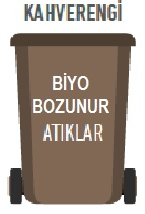 Not: Bu atıklar çay ocakları, kafeterya, yemek hazırlama veya yemek servisinin yapıldığı yerler gibi yoğun oluşum gösterdiği noktalarda ayrı toplanır.Meyve ve sebze atık ve artıkları,Her türlü çay ve kahve posaları,Her türlü yiyecek atığı,Park ve bahçe bakımından kaynaklı yeşil çimen, yaprak, çiçek vb. atıklar,vb.biriktirilir.Atık Piller31/8/2004 tarihli ve 25569 sayılı Resmî Gazete’de yayımlanan Atık Pil ve Akümülatörlerin Kontrolü Yönetmeliği ile tanımlanan atık pillerin, aynı Yönetmeliğe uygun olarak biriktirilmesi sağlanır.Bitkisel Atık Yağlar6/6/2015 tarihli ve 29378 sayılı  Resmî Gazete’de yayımlanan Bitkisel Atık Yağların Kontrolü Yönetmeliği ile tanımlanan; Yenilebilir sıvı ve katı yağlarKullanılmış kızartmalık yağlarbiriktirilir.Atık Elektrikli ve Elektronik Eşyalar22/5/2012 tarihli ve 28300 sayılı  Resmî Gazete’de yayımlanan Atık Elektrikli ve Elektronik Eşyaların Kontrolü Yönetmeliği kapsamında yer alan;Floresan lambalar Küçük ev aletleriBilişim ve telekomünikasyon ekipmanlarıgibi ekipmanlar biriktirilir.Tıbbi Atıklar25/1/2017 tarihli ve 29959 sayılı  Resmî Gazete’de yayımlanan Tıbbi Atıkların Kontrolü Yönetmeliği ile tanımlanan tıbbi atıkların, aynı Yönetmeliğe uygun olarak biriktirilmesi sağlanır.Atık İlaçlarKullanım süresi dolmuş veya artık kullanılmayan, bozulmuş ya da tedavi sürecinin tamamlanması nedeniyle kalan ilaçlar biriktirilir.Diğer tehlikeli/tehlikesiz atıklar Yukarıda belirtilenlerin dışında kalan tehlikeli ve tehlikesiz özellik gösteren diğer atıkların Atık Yönetimi Yönetmeliği Ek-4 Atık Listesinde yer alan atık koduna göre ilgili mevzuatına uygun olarak biriktirilmesi sağlanır.Ekipman renkleri, ekipman bu renkte teşkil edilerek veya ekipmanın üzerine ilgili renkte etiket yapıştırılarak veya giydirme yapılarak da belirtilebilir.Ekipman renkleri, ekipman bu renkte teşkil edilerek veya ekipmanın üzerine ilgili renkte etiket yapıştırılarak veya giydirme yapılarak da belirtilebilir.